 BULLETIN 2014-12                      	  April 29, 2014U.S. Department of LaborEmployment and Training Administration, Office of Apprenticeship (OA) Washington, D.C.  20210Distribution:A-541 HdqtrsA-544 All Field TechA-547 SD+RD+SAA+; Lab.Com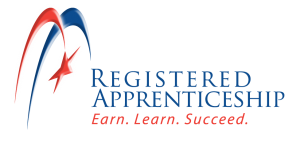 Subject:  New Apprenticeable Occupation:  Health Information Technology (IT) SpecialistCode: 200.1     Symbols: DSNIP/SHSDistribution:A-541 HdqtrsA-544 All Field TechA-547 SD+RD+SAA+; Lab.ComAction: ImmediatePURPOSE:  To inform the staff of OA and the State Apprenticeship Agencies (SAA), Registered Apprenticeship program sponsors, and other Registered Apprenticeship partners of a new apprenticeable occupation:                                          Health IT Specialist                                         O*NET-SOC Code:  15-1151.00                                             RAPIDS Code:  2024HY                                         Training Term:  2,000 hours                                             Type of Training:  Hybrid BACKGROUND:  A consortium consisting of representatives from federal agencies, industry and community colleges submitted the following occupation:  Health IT Specialist for apprenticeability determination.  This group consisted of the following individuals:  Ms. Chitra Mohla, Director, Workforce Program Office of Provider Adoption Support, U.S. Department of Health and Human Services; Mr. Wesley B. Gipe, Chief Executive Officer, Agil IT; Mr. Douglas M. Ventura, Executive Vice President, Agil IT; Ms. Norma Morganti, Executive Director, Health Information Technology, Cuyahoga Community College and Ms. Patricia Dombrowski, Director, Life Science Informatics Center, Bellevue College.Under the supervision of a senior practice optimization consultant, Health IT Specialists will perform the following essential tasks and functions:  conduct data collection, entry and analysis using standardized processes and toolsets; create practice profiles, including demographics, operational data and key performance indicator gap reports; participate in and documentation of on-site practice process, workflow and operational reviews; generate draft findings presentations for senior consultant review; coordinate remedial training and implementation of recommendations and assist practice with implementation of dashboard tools; collect performance monitoring data and perform data entry into monitoring toolsets; draft quarterly reports and perform preliminary analysis; participate in and conduct documentation of quarterly reports to practice.Health IT Specialist will be added to the list of occupations recognized as apprenticeable by OA when the list is reissued.  A suggested Work Process Schedule and Related Instruction Outline are attached.If you have any questions, please, contact Stephen Sage, Apprenticeship and Training Representative at 202-693-3321.ACTION:  OA staff should familiarize themselves with this bulletin and the attached Work Process Schedule and Related Instruction Outline, as a source for developing apprenticeship standards and/or providing technical assistance.NOTE:  This bulletin is being sent via electronic mail.Attachments  PURPOSE:  To inform the staff of OA and the State Apprenticeship Agencies (SAA), Registered Apprenticeship program sponsors, and other Registered Apprenticeship partners of a new apprenticeable occupation:                                          Health IT Specialist                                         O*NET-SOC Code:  15-1151.00                                             RAPIDS Code:  2024HY                                         Training Term:  2,000 hours                                             Type of Training:  Hybrid BACKGROUND:  A consortium consisting of representatives from federal agencies, industry and community colleges submitted the following occupation:  Health IT Specialist for apprenticeability determination.  This group consisted of the following individuals:  Ms. Chitra Mohla, Director, Workforce Program Office of Provider Adoption Support, U.S. Department of Health and Human Services; Mr. Wesley B. Gipe, Chief Executive Officer, Agil IT; Mr. Douglas M. Ventura, Executive Vice President, Agil IT; Ms. Norma Morganti, Executive Director, Health Information Technology, Cuyahoga Community College and Ms. Patricia Dombrowski, Director, Life Science Informatics Center, Bellevue College.Under the supervision of a senior practice optimization consultant, Health IT Specialists will perform the following essential tasks and functions:  conduct data collection, entry and analysis using standardized processes and toolsets; create practice profiles, including demographics, operational data and key performance indicator gap reports; participate in and documentation of on-site practice process, workflow and operational reviews; generate draft findings presentations for senior consultant review; coordinate remedial training and implementation of recommendations and assist practice with implementation of dashboard tools; collect performance monitoring data and perform data entry into monitoring toolsets; draft quarterly reports and perform preliminary analysis; participate in and conduct documentation of quarterly reports to practice.Health IT Specialist will be added to the list of occupations recognized as apprenticeable by OA when the list is reissued.  A suggested Work Process Schedule and Related Instruction Outline are attached.If you have any questions, please, contact Stephen Sage, Apprenticeship and Training Representative at 202-693-3321.ACTION:  OA staff should familiarize themselves with this bulletin and the attached Work Process Schedule and Related Instruction Outline, as a source for developing apprenticeship standards and/or providing technical assistance.NOTE:  This bulletin is being sent via electronic mail.Attachments  PURPOSE:  To inform the staff of OA and the State Apprenticeship Agencies (SAA), Registered Apprenticeship program sponsors, and other Registered Apprenticeship partners of a new apprenticeable occupation:                                          Health IT Specialist                                         O*NET-SOC Code:  15-1151.00                                             RAPIDS Code:  2024HY                                         Training Term:  2,000 hours                                             Type of Training:  Hybrid BACKGROUND:  A consortium consisting of representatives from federal agencies, industry and community colleges submitted the following occupation:  Health IT Specialist for apprenticeability determination.  This group consisted of the following individuals:  Ms. Chitra Mohla, Director, Workforce Program Office of Provider Adoption Support, U.S. Department of Health and Human Services; Mr. Wesley B. Gipe, Chief Executive Officer, Agil IT; Mr. Douglas M. Ventura, Executive Vice President, Agil IT; Ms. Norma Morganti, Executive Director, Health Information Technology, Cuyahoga Community College and Ms. Patricia Dombrowski, Director, Life Science Informatics Center, Bellevue College.Under the supervision of a senior practice optimization consultant, Health IT Specialists will perform the following essential tasks and functions:  conduct data collection, entry and analysis using standardized processes and toolsets; create practice profiles, including demographics, operational data and key performance indicator gap reports; participate in and documentation of on-site practice process, workflow and operational reviews; generate draft findings presentations for senior consultant review; coordinate remedial training and implementation of recommendations and assist practice with implementation of dashboard tools; collect performance monitoring data and perform data entry into monitoring toolsets; draft quarterly reports and perform preliminary analysis; participate in and conduct documentation of quarterly reports to practice.Health IT Specialist will be added to the list of occupations recognized as apprenticeable by OA when the list is reissued.  A suggested Work Process Schedule and Related Instruction Outline are attached.If you have any questions, please, contact Stephen Sage, Apprenticeship and Training Representative at 202-693-3321.ACTION:  OA staff should familiarize themselves with this bulletin and the attached Work Process Schedule and Related Instruction Outline, as a source for developing apprenticeship standards and/or providing technical assistance.NOTE:  This bulletin is being sent via electronic mail.Attachments  